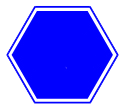 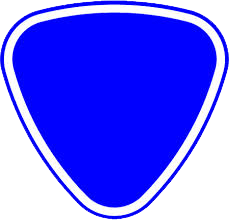 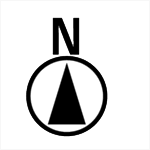 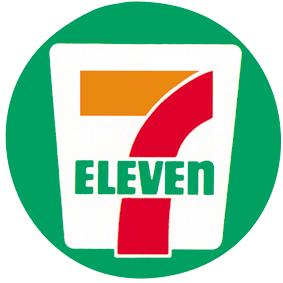  住所：庄原市西本町4-3-2  TEL:0824-72-8000 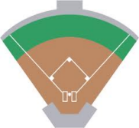 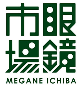 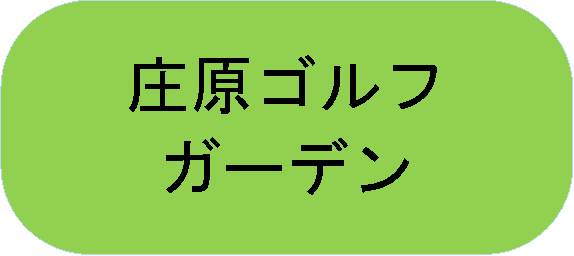 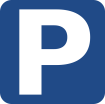 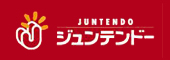 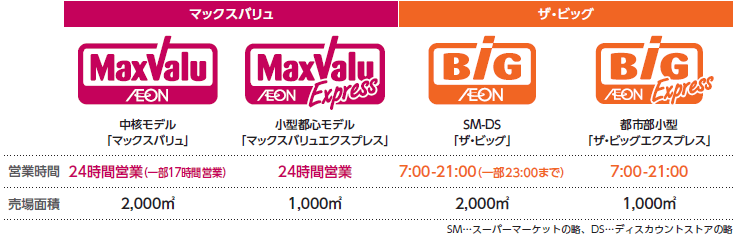 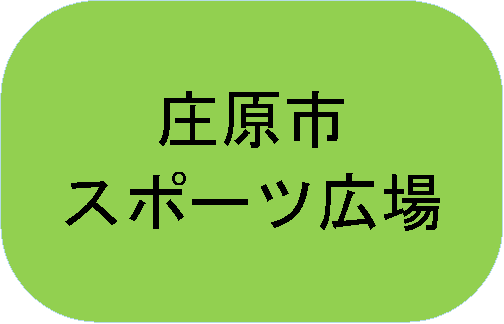 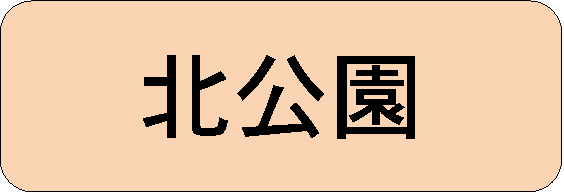 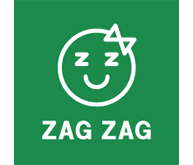 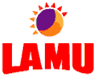 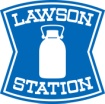 